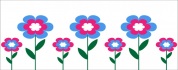 June 2024Prayer CalendarCEF® of Franklin-Fulton Counties, PAMatt Robinson, Director“. . . Help us, O LORD our God;for we rest on Thee . . . ” 2 Chronicles 14:11 1.  Sat.  Pray for safety at the Work Day at camp today from 9:00 AM to 12:00 PM. 2.  Sun.  Pray for Pastor Matt as he preaches at Grace Fellowship today. 3.  Mon.  Give thanks for the faithful Good News Club workers who served during the 2023-24 school year. 4.  Tues.  Pray for all staff, including teachers, junior counselors, lifeguards, bus drivers, and nurses, to be in place when camp begins. 5.  Wed.  Pray camp teachers will immerse themselves in God’s Word as they prepare to teach the Bible lesson series: Knowing Christ: The “I Ams” of Christ. 6.  Thurs.  Praise God for the junior staff serving at camp this summer–Colin Donatto, Jeffrey Yeager, Matthew Hansen, Emily Kilcup, Molly Stouffer, Ryan Kilcup, Caleb Schroder, Madison Seal, Ethan Strode, Cassie Turner, Abigail Vaughn, Chloe Castellar, James Smith, Rylie Baker, Emmalynn Ray, and Payge Warner! Pray they will grow closer to God through the experience. 7.  Fri.  Ask for God’s protection on children traveling to and from camp this summer.  Also, pray for good behavior on the buses.  8.  Sat.  Pray Zechariah 4:6 for summer staff and volunteers. “Not by might, nor by power, but by My Spirit, saith the LORD of hosts.”   9.  Sun.  Pray for the Robinson family as they minister at Cumberland Bible Church today.10.  Mon.  Camp begins today! Pray that God’s Word will work in the hearts of campers and workers alike as they study this year’s theme: “Know that I am God.” Psalm 46:1011.  Tues.  Pray for Good News Camp missionary Caleb Russell as he presents the ministry of Trans-World Radio this week.12.  Wed.  Pray for safety and hearts that are tender to the Word of God at camp this week.13.  Thurs.  Pray for the Holy Spirit’s leading and working as camp teachers counsel each of their campers during Quiet Time in the afternoon.14.  Fri.  Praise God for Gina Roche, who is leading Christian Youth in Action® (CYIA®), doing 5-Day Clubs® in Franklin and Fulton Counties this summer.15.  Sat.  Praise God for providing two young people – Sarah Godwin and Leila Rohrer - to serve with CYIA this summer. Pray as they travel to Camp Harmony today for a week of training with other CYIAers from around the state.16.  Sun.  Pray for the salvation of an unsaved father you know, and pray that saved fathers will be the spiritual leaders of their homes.17.  Mon.  Pray for the junior camp staff and CYIA workers raising support, that God would provide for their needs.18.  Tues.  Pray for the campers to be excited about missions this week as Ann Yorty shares about the country of Russia and the ministries of “Russia Carelift” and “Unto.” 19.  Wed.  Pray that children would know God is their “refuge and strength, a very present help in trouble.” (Psalm 46:1)20.  Thurs.  As the committee meets tonight, pray God will give wisdom for each decision.21.  Fri.  Ask God to guide camp nurses as they make decisions regarding medical treatment.22.  Sat.  Pray that God will protect workers and children from illness and injury at camp this summer.23.  Sun.  Pray parents will be concerned about the spiritual needs of their children and make attending Sunday School and church a priority in their families.24.  Mon.  Pray for God to send children to camp today whose hearts are ready to hear the gospel and to apply Biblical truths to their lives.25.  Tues.  Pray that children will be burdened for the souls of other children around the world as Dana Hadigian represents World Vision as the camp missionary this week.26.  Wed.  Pray for wisdom for the camp staff for each unique situation that they face throughout the camp week.27.  Thurs.  Pray for the children in the country of North Korea to be reached with the gospel.28.  Fri.  “I am the vine, ye are the branches: He that abideth in Me, and I in him, the same bringeth forth much fruit: for without Me ye can do nothing.” (John 15:5)  Please pray for Matt, Tiffanie, Nathan, Stephen, Lori, and all of the camp staff to live the truth of this verse.  29.  Sat.  Pray for CEF President Jeremiah Cho. Pray God will continue to bless him, his family, and the worldwide ministry under his leadership.  30.  Sun.  Pray for Pastor Matt as he preaches at Mercersburg Presbyterian Church today.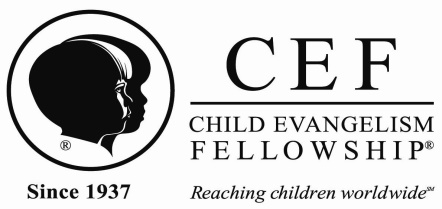 